RAPORT DE ACTIVITATE APIA CENTRUL JUDEȚEAN ARGEȘ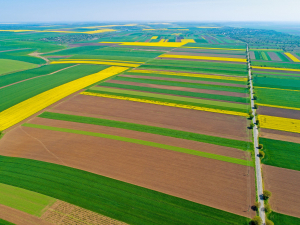 APIA susține valorile comune europene și fermierii româniMinisterul Agriculturii și Dezvoltării Rurale este autoritatea competentă pentru gestionarea fondurilor Uniunii Europene pentru agricultură și dezvoltare rurală, respectiv Fondul european pentru garantare în agricultură (FEGA), Fondul european pentru agricultură și dezvoltare rurală (FEADR) și fondurilor din bugetul național aferente FEGA și FEADR, incluzând elaborarea legislației specifice.Agenţia de Plăţi şi Intervenţie pentru Agricultură – APIA este instituţia responsabilă pentru implementarea schemelor de plăţi directe pentru agricultură, având ca sursă de finanţare FEGA și FEADR, precum şi fonduri din bugetul naţional si utilizează, ca instrument de derulare şi gestionare financiară, Sistemul Integrat de Administrare şi Control - IACS, aşa cum este definit în Regulamentul (UE) nr. 1306/2013 al Parlamentului European şi al Consiliului, cu modificările şi completările ulterioare, pentru gestionarea fondurilor Uniunii Europene şi naţionale destinate agriculturii pentru plăţile prevăzute în cererea unică de plată şi pentru control. Agenţia de Plăţi şi Intervenţie pentru Agricultură (APIA) funcţionează în subordinea Ministerului Agriculturii şi Dezvoltării Rurale în baza Legii 1/2004, cu modificările şi completările ulterioare, având în subordine 42 centre județene.Centrul Județean Argeș este o instituție cu personalitate juridică, având calitatea de ordonator terțiar de credite și răspunde de realizarea strategiei APIA în teritoriul județului, de aplicarea parghiilor și mecanismelor specifice plăților, în concordanță cu cerințele legislației în vigoare, având  în subordine 9 Centre locale, care asigură o acoperire în conformitate cu reglementările europene în vigoare, pentru beneficiarii diverselor forme și scheme de sprijin și finanțare.Activitatea celor 9 Centre locale este coordonată și monitorizată de Centrul județean APIA Argeș.Structura personalului – la nivelul centrului județean există un total de 126 posturi aprobate în statul de funcții din care: 126 funcții publice – 15 funcții publice de conducere și   111 funcții publice de execuție. Activitatea institutiei noastre urmărește realizarea obiectivelor sale, conform atribuţiilor şi responsabilităţilor stabilite prin Legea nr. 1/2004 privind înființarea, organizarea și funcționarea Agenției de Plăți și Intervenție pentru Agricultură, obiective monitorizate de către APIA Central și de către MADR.Acestea sunt în concordanță cu programul de guvernare și cu graficul de activitați stabilit la nivel național,vizând dezvoltarea agriculturii si a spațiului rural prin formele de sprijin derulate de APIA și: menținerea trendului ascendent al absorbției fondurilor europene; încurajarea fermierilor să mizeze pe agricultură, prin accesarea  mai multor forme de sprijin financiar; modernizarea şi eficientizarea agriculturii, ldezvoltarea satului românesc și la creșterea economiei în ansamblul ei, pe termen mediu şi lung, în România. De peste 10 ani, APIA s-a impus în peisajul administrației publice din România drept lider al absorbției fondurilor europene.Peste 30 de miliarde de euro absorbite din fonduri Europene; Peste 96% rată medie anuală a absorbției; Peste 100 de forme de sprijin gestionate (dacă în anul 2007 APIA derula mai puțin de 10 forme de sprijin destinate fermierilor români, în prezent numărul schemelor și măsurilor/submăsurilor, pachetelor/subpachetelor gestionate a crescut substanțial ajungând la peste 100).SCHEME DE PLĂŢI ŞI MĂSURI DE SPRIJIN IMPLEMENTATE SCHEME DE PLĂŢI DIRECTE FINANŢATE DIN FEGAMĂSURI DE PIAŢĂ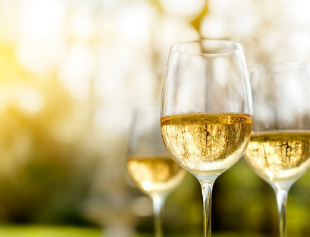 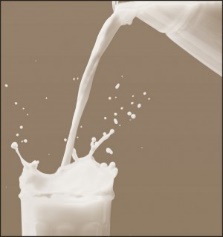 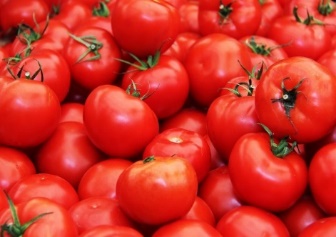 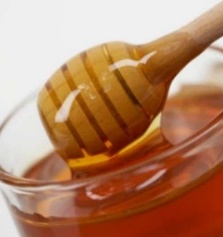 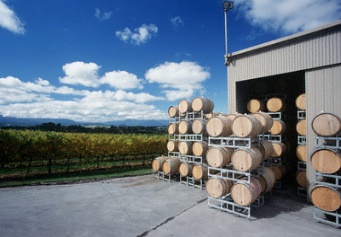 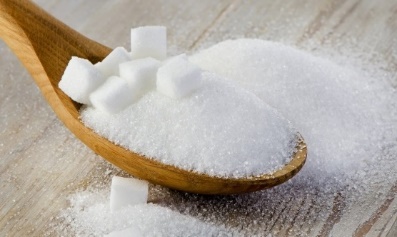 MĂSURI DE SPRIJIN FINANŢATE DIN FEADR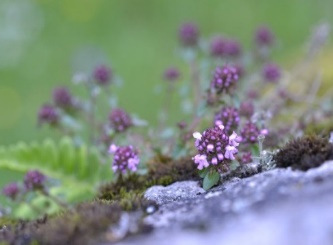 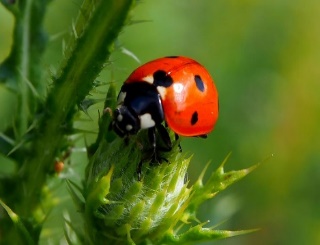 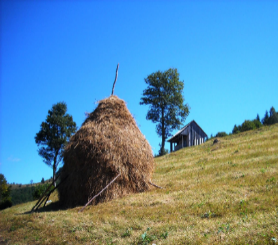 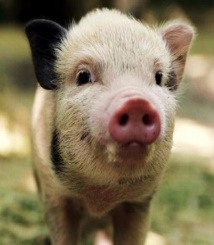 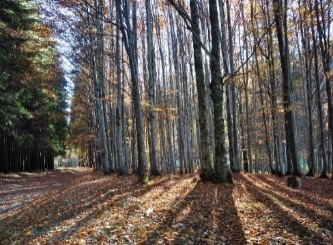 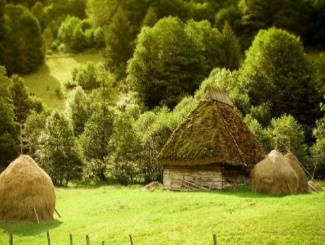 AJUTOARELE NAŢIONALE TRANZITORII - ANTSECTOR VEGETAL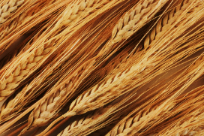 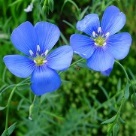 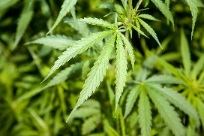 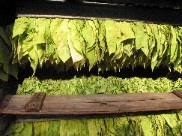 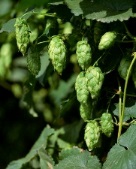 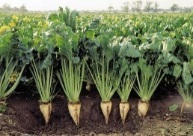 SECTOR ZOOTEHNIC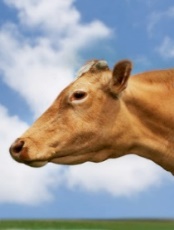 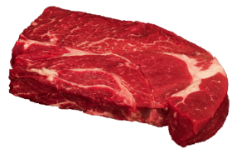 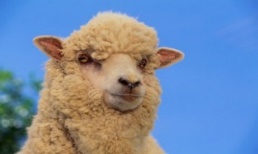 Începând cu anul 2007, după aderarea la Uniunea Europeană, APIA a implementat scheme şi măsuri de sprijin destinate  fermierilor stabilite conform Politicii Agricole Comune (PAC), finanțate din două fonduri europene, respectiv: Fondul European de Garantare Agricolă  - FEGA (plăți directe, măsuri de piață, măsuri de promovare a produselor agricole) Fondul European Agricol pentru Dezvoltare Rurală - FEADR (prin intermediul măsurilor delegate din cadrul PNDR 2014 - 2020), precum și din   Bugetul Național - BN (ajutoare naţionale tranzitorii, ajutoare de stat). Având în vedere că procedura legislativă referitoare la propunerile legislative ale Comisiei Europene privind Politica Agricolă Comună după 2020 nu a fost încheiată în timp util pentru a permite statelor membre și Comisiei Europene să pregătească toate elementele necesare în vederea aplicării noului cadru juridic și a noilor planuri strategice PAC începând de la 1 ianuarie 2021, conform propunerii inițiale a Comisiei Europene, pentru a reduce incertitudinea și riscurile pentru fermierii din Uniunea Europeană și pentru întregul sector agricol al Uniunii Europene create de întârzierea adoptării noului cadru juridic pentru PAC și a menține vitalitatea în zonele și regiunile rurale, precum și pentru a contribui la durabilitatea mediului, a fost adoptat Regulamentul (UE) 2220/2020 al Parlamentului European și al Consiliului din 23 decembrie 2020 de stabilire a anumitor dispoziții tranzitorii privind sprijinul acordat din Fondul european agricol pentru dezvoltare rurală (FEADR) și din Fondul european de garantare agricolă (FEGA) în anii 2021 și 2022, de modificare a Regulamentelor (UE) nr. 228/2013 și (UE) nr. 229/2013, de modificare a Regulamentelor (UE) nr. 1305/2013, (UE) nr. 1306/2013 și (UE) nr. 1307/2013 în ceea ce privește resursele și aplicarea regulamentelor respective în anii 2021 și 2022 și de modificare a Regulamentului (UE) nr. 1308/2013 în ceea ce privește resursele și repartizarea unui astfel de sprijin ‏pentru anii 2021 și 2022, publicat în Jurnalul Oficial nr. 437 din 28 decembrie 2020.Regulamentul menționat anterior creează cadrul juridic pentru aplicarea în continuare a normelor actualului cadru al Politicii Agricole Comune acoperind  perioada 2014-2020 și continuarea efectuării de plăți neîntrerupte către fermieri și alți beneficiari, oferind astfel previzibilitate și stabilitate pe durata perioadei de tranziție în anii 2021 și 2022, denumită în continuare „perioada de tranziție”, până la data aplicării noului cadru juridic care va acoperi perioada care începe la 1 ianuarie 2023.În ceea ce privește desfășurarea activității, Agenția de Plăți și Intervenție pentru Agricultură (APIA) a obținut certificarea internațională pentru standardul de securitate ISO 27001:2013, aplicabilă sistemului de management al securității informațiilor. Această certificare garantează faptul că sistemul de management al securității informației din cadrul instituției este în concordanță cu cerințele standardelor de management ale standardului de securitate ISO 27001:2013.Cerința privind implementarea respectivului standard de securitate este prevazută în Regulamentul delegat (UE) nr. 907/2014 al Comisiei Europene, Anexa I, potrivit căruia securitatea sistemelor informatice ale agențiilor de plăți responsabile de gestionarea și controlul unor cheltuieli anuale care depășesc 400 de milioane euro trebuie certificată conform International Standards Organisation 27001: Information Security management systems – Requirements (ISO) [Cerințe privind sistemele de management al securității informațiilor (ISO)]. Securitatea informației se realizează prin implementarea unui set adecvat de politici, practici, proceduri, structuri organizaționale și măsuri tehnice, care asigură atingerea obiectivelor specifice de securitatea informației ale APIA Argeș.  Funcționarii publici au obligația respectării regimului juridic al conflictului de interese și de incompatibilitate potrivit prevederilor privind evitarea conflictului de interese și de incompatibilitate în cadrul APIA Argeș. Întregul sistem de management al securității informației din APIA este auditat cel puțin o dată la trei ani și revizuit cel puțin anual de către persoanele nominalizate și instruite în acest sensAgenţia de Plăţi şi Intervenţie pentru Agricultură (APIA) a primit și certificatul de conformitate a sistemului de management anti-mită cu standardul internaţional ISO 37001:2016. Obţinerea acestei certificări confirmă faptul că la nivelul instituţiei noastre a fost implementat un set de reguli şi măsuri de control anti-mită, cu scopul de a descuraja orice posibile fapte de mituire, dar şi în vederea prevenirii, detectării şi tratării riscurilor de mituire, atât în interiorul Agenţiei, cât şi în relaţia cu fermierii şi cu colaboratorii instituţiei. Pentru realizarea atribuțiilor sale, APIA Argeș dispune de un sistem de control intern managerial ale cărui concepere şi aplicare permit conducerii să furnizeze o asigurare rezonabilă că fondurile publice gestionate în scopul îndeplinirii obiectivelor generale şi specifice au fost utilizate în condiţii de legalitate, regularitate, eficacitate, eficienţă şi economicitateSistemul de control intern managerial cuprinde mecanisme de autocontrol, iar aplicarea măsurilor privind creşterea eficacităţii acestuia are la bază evaluarea riscurilor. Sistemul de control intern managerial al APIA Argeș este conform cu standardele cuprinse în Codul controlului intern managerial. Întregul proces de implementare, dezvoltare, evaluare și raportare a sistemului de control intern managerial este însoțit de o serie de documente cu caracter: administrativ, operațional (cu referire la anumite activități sau acțiuni, precum, managementul riscului), procedural, de evaluare, informare și raportare.Sistemul de Control Intern Managerial este un proces desfăşurat de toţi angajaţii APIA Argeș, este coordonat de șefii tuturor compartimentelor şi se află în răspunderea Directorului Executiv al APIA Argeș.În vederea monitorizării, coordonării și îndrumării metodologice a implementării și monitorizării sistemului de control intern managerial, la nivelul APIA Argeș a fost organizată, prin decizia Directorului Executiv, Comisia de Monitorizare, care are obligația de a transmite ,Comisiei de monitorizare de la nivelul APIA central, până la data de 7 februarie a fiecărui an, Programul de dezvoltare a sistemului de control intern managerial aprobat.Programul de dezvoltare a sistemului de control intern managerial conține următoarele informații:Obiective generale și specifice;Activități specifice fiecărui standard de control intern managerial;Rezultate;Termene de realizare;Compartimentul din cadrul APIA central/Centrelor Județene responsabilNume, prenumele și funcția persoanei desemnate din cadrul compartimentului responsabil;Stadiul implementării;ObservațiiObiectivele generale sunt exprimate la nivelul Centrului Județean Argeș, iar obiectivele specifice, derivate din obiectivele generale, se stabilesc la nivelul fiecărui serviciu/birou/compartiment din cadrul APIA Argeș.APIA Argeș a stabilit ca obiectivele principale pentru anul 2021:Respectarea valorilor etice şi ale entităţii, aplicarea reglementărilor cu privire la etică, integritate, evitarea conflictelor de interese, prevenirea şi raportarea fraudelor, actelor de corupţie şi semnalarea neregulilor. Creșterea gradului de absorbție a fondurilor europene pentru agricultură și a celor din bugetul național și european, în sectorul vegetal și zootehnicPromovarea imaginii și activității A.P.I.A.Efectuarea controalelor pe teren și a inspecţiilor/supracontrolului pentru schemele de plată și măsurile de sprijin şi ajutor financiar derulate.Îmbunătățirea mediului intern, a structurii organizatorice, administrativ, precum și a sistemului de control managerial intern. Respectarea normelor privind protecția persoanelor în ceea ce privește prelucrarea datelor lor personale, precum și a cadrului legislativ cu privire la libera circulație a datelor cu caracter personal. Asigurarea apărării drepturilor şi intereselor legitime ale A.P.I.A. Argeș, în conformitate cu Constituţia şi cu legile ţării. Recuperarea debitelor europene și naționale constituite. Utilizarea eficientă a resurselor financiare alocate instituției de la bugetul de stat.Pentru realizarea propriilor obiective, A.P.I.A Argeș va desfăşura acţiuni concrete, care vizează în principal:autorizarea plăților pentru toate schemele/măsurile derulate, conform termenelor stabilite;identificarea şi recuperarea sumelor acordate necuvenit;controlul clasic pe teren sau prin teledetecţie, supracontrolul cererilor de plată, conform eşantionării realizate la nivelul aparatului central,controale pentru sectorul zootehnic;actualizarea bazei de date LPIS;primirea cererilor de plată pentru măsurile/ajutoarele derulate, conform termenelor stabilite;depistarea  eventualelor nereguli existente in ceea ce priveste modul de acordare a  sprijinului financiar de la Comunitatea europeană si din bugetul national acordate prin intermediul măsurilor de piaţă şi de la bugetul de stat.Activitățile se desfășoară conform unui calendar stabilit în fiecare an de către APIA Central, cu termene specifice.În anul 2021, la nivelu APIA Argeș au fost primite următoarele cereri de plată/sprijinÎn ceea ce privește perioada 1 ianuarie 2020 – 15 iulie 2021, principalul obiectiv al Agenției a fost, ca in fiecare an, efectuarea la timp, în mod echitabil și transparent, a plăților către fermieri. Suma totală autorizată de APIA Argeș a fost de 58,387,042.57 euro, respectiv 327,193,527.32 lei după, cum urmează:În această perioadă marcată de imprevizibil și de multiple provocări generate atât de criza epidemiologică mondială, cât și de condițiile meteorologice nefaste înregistrate la nivel național, APIA: Şi-a adaptat în timp record sistemul informatic pentru primirea online a cererilor unice de plată.  A continuat fără întrerupere activitatea de autorizare la plată a tuturor schemelor și măsurilor de sprijin implementate, conform legislației în vigoare. Pentru a sprijini fermierii să depună cererile prin mijloace electronice, APIA a realizat demersuri pentru ca aceștia să obţină:- de la primării prin mijloace electronice (online) adeverințele privind dreptul de utilizare a terenurilor necesare la depunerea cererii la APIA; - de la Oficiile județene ale Agenției Naționale pentru Zootehnie prin mijloace electronice (online) documentele specifice schemelor de plată pentru sectorul zootehnic. Pentru a facilita obținerea creditelor bancare de către fermieri, APIA a simplificat procedura de eliberare a adeverințelor, iar întregul flux de lucru s-a mutat în mediul electronic. Adeverințele au fost emise începând cu data de 15 mai 2020, cu o lună mai devreme decât în anii anteriori, iar în campania 2021 emiterea lor a început în data 15 martie 2021.În perioada ianuarie 2020 - martie 2021, APIA Argeș a implementat 6 scheme noi de sprijin cu caracter excepțional, destinate susținerii fermierilor afectați de pandemia de coronavirus, respectiv de seceta pedologică:Schema de ajutor de stat acordat producătorilor agricoli care au înființat culturi în toamna anului 2019, afectate de seceta pedologică. Suma autorizată: 18,553,026.17 lei.Schema de ajutor de stat pentru susținerea activității crescătorilor din sectorul bovin (cu peste 90 de capete) în contextul crizei economice generate de pandemia COVID-19, finanțată de la bugetul de stat. Suma autorizată. 532.112,31 leiSchema de ajutor de stat pentru susținerea activității crescătorilor din sectorul avicol în contextul crizei economice generate de pandemia COVID -19,  finanțată de la bugetul de stat. Suma autorizată: 1.924.259,00 leiSchema de ajutor de stat pentru susținerea activității crescătorilor din sectorul suin în contextul crizei economice generate de pandemia COVID-19, finanțată de la bugetul de stat. Suma autorizată: 5.760.672,00 lei.Măsura 21: Măsura specifică de acordare a unui sprijin temporar cu caracter excepțional în cadrul PNDR 2014-2020 ca răspuns la epidemia COVID-19, finanțată din FEADR. Suma autorizată: 11.831.467,9 lei.      Schema de ajutor de stat pentru susținerea activității  producătorilor din sectorul vitivinicol în contextul crizei economice generate de pandemia COVID-19. Suma autorizată: 277,537.60 lei.Activități pe care le desfășurăm în această perioada pentru realizarea obiectivelor stabiliteDupă cum se știe, la data de 17 mai 2021 am încheiat campania de  depunere a cererilor unice de plată aferente Campaniei 2021, precum și a cererile depuse de către beneficiari în cadrul Măsurii 15 „Servicii de silvomediu, servicii climatice și conservarea pădurilor”, SubMăsura 15.1 „Plăţi pentru angajamente de silvomediu. În această perioadă, fermierii care au avut neconformități au fost notificați pentru rezolvarea acestora, finalizarea acestora fiind stabilită pentru data de 22 iulie 2021.Continuăm să eliberăm adeverințe pentru beneficiarii schemelor de plăți directe (schema de plată unică pe suprafaţă (SAPS), plata redistributivă, plată pentru practici agricole benefice pentru climă şi mediu) şi pentru beneficiarii măsurilor de mediu şi climă (Măsura 10 – Agromediu și climă, Măsura 11 – Agricultură ecologică, Măsura 13 Plăți pentru zone care se confruntă cu constrângeri naturale), implementate de Agenție în cadrul Campaniei 2021. Acestea se adresează fermierilor care intenționează sa acceseze credite în vederea finanțării activităților curente, de la instituțiile bancare și non-bancare care au încheiat convenții cu APIA.În perioada 01.03 - 31.08.2021, pentru obţinerea sumei de bani reprezentând renta viageră agricolă aferentă anului 2020, Centrul județean APIA Argeș primește declarațiile de vizare/a cererilor și a documentelor justificative prin mijloace electronice de comunicații sau poștă/curier. Doar în cazuri excepționale, rentierii care nu au posibilitatea de a transmite electronic documentele, se pot prezenta fizic, cu respectarea măsurilor pentru prevenirea și combaterea efectelor pandemiei de Covid-19.  Vizarea electronică presupune ca funcționarii Agenției să contacteze telefonic rentierii care au domiciliul în județul Argeș. Până la data de 20 iulie 2021 se depun cererile de înscriere în Programul de susținere a producției de legume în spații protejate pentru anul 2021, însoțite de documentele obligatorii aferente acestei scheme de ajutor de minimis.Cererile de înscriere în Programul de susținere a producției de plante aromatice pentru anul 2021, însoțite de documentele obligatorii aferente acestei scheme de ajutor de minimis se depun până la data de 30 Iunie 2021, inclusiv. Cererile de înscriere în program depuse după această dată nu sunt eligibile la plată și nu sunt luate în considerare.Până la data de 09 august 2021 inclusiv,  APIA primește cereri de solicitare a ajutorului de stat pentru susținerea activității crescătorilor din sectorul bovin, în anul 2021, în contextul crizei economice generate de pandemia COVID-19, în conformitate cu OUG 58/2021,  publicată în Monitorul Oficial nr. 632/28.06.2021.Ajutorul de stat pentru efectivul de bovine și / sau cantitatea de lapte produsă și valorificată se acordă beneficiarilor care îndeplinesc următoarele criterii de eligibilitate: a) dețin minimum 3 capete bovine cu vârsta de minimum 16 luni la data de 31 ianuarie 2021, la care se pot adăuga și bovine cu vârsta de minimum 7 luni la data de 31 ianuarie 2021, în exploatația cu cod ANSVSA, înregistrate în RNE; b) să fi produs și valorificat lapte în luna ianuarie 2021;c) beneficiarul ajutorului de stat poate să fie diferit față de deținătorul animalelor la data de 31 ianuarie 2021 pentru următoarele cazuri, cu condiția ca data schimbării formei de organizare / radierii / decesului să fie cuprinsă între 31 ianuarie 2021 și data depunerii cererii de solicitare ajutor de stat:beneficiarul este PFA, II, IF, iar animalele figurează în RNE la data de 31 ianuarie 2021 pe CNP reprezentant PFA, II, IF; beneficiarul persoana fizică (CNP reprezentant PFA/II/IF), iar animalele figurează în RNE la data 31 ianuarie 2021 pe CUI PFA/II/IF;beneficiarul este moștenitor, iar animalele figurează la data 31 ianuarie 2021 pe CNP-ul persoanei decedate.d) să fie înregistrați în registrul unic de identificare, denumit în continuare RUI și să dețină cod  unic de înregistrare atribuit de către Agenţia de Plăţi şi Intervenţie pentru Agricultură;e) să nu se afle în reorganizare, lichidare sau faliment, la data de 31 decembrie 2019, conform evidențelor Oficiului Național al Registrului Comerțului sau în cazul persoanei fizice nu a fost emisă o decizie definitivă a instanțelor judecătorești de constatare a falimentului pănă la data de 31 decembrie 2019.Plata ajutorului de stat se efectuează până la data de 31 decembrie 2021.Inspectorii APIA și cei ai instituțiilor de specialitate delegate au demarat controlul la fața locului pentru cererile extrase în eșantionul de control aferent Campaniei 2021.Eșantionul de control extras din baza de date APIA, aferent schemelor de plată pe suprafață, măsurilor de dezvoltare rurală, schemelor de ajutor din sectorul zootehnic și ecocondiționalitate din cererea unică de plată, conține un număr total de 1839 fermieri pentru care se vor verifica respectarea normelor de ecocondiţionalitate, a cerințelor minime și specifice aferente schemelor de plată în sectorul vegetal şi în sectorul zootehnic, prin control clasic sau prin teledetecție, după caz. În perioada 05.07.2021-30.09.2021, la nivelul APIA Argeș se desfășoară o misiune de audit public intern cu tema “Evaluarea modului de gestionare a schemelor și măsurilor în materie de mediu și climă finanțate din FEGA și FEADR”, acesta fiind un audit de regularitate.De asemenea, Autoritatea de Audit din cadrul Curții de Conturi a României, va desfășura o misiune de audit cu privire la certificarea conturilor Fondului European Agricol pentru Dezvoltare Rurală și Fondului European de Garantare Agricolă (FEGA) pentru anul financiar 2021. Având în vedere multitudinea și complexitatea schemelor și măsurilor de plată pe care le gestionăm, precum și faptul că acestea sunt verificate atât de auditul intern și național, cât mai ales de cel European, Instruirea și consolidarea competențelor profesionale ale personalului responsabil de derularea acestora este un proces continuu care implică acțiuni de training la nivelul fiecărui compartiment, precum și la nivel național prin sesiuni de instruire periodice sau videoconferințe. Videoconferințe, realizate de APIA Central cu toate centrele județene din țară, de monitorizare sau de clarificare a modalității de gestionare a schemelor/măsurilor derulate au loc săptămânal, in funcție de necesitateAnual, Centrul județean Argeș eleaborează un plan de instruire, iar lunar este transmisă la APIA Central situația instruirilor efectuate. Toate procedurile primite  sunt prelucrate și semnate de luarela cunoștință de toti funcționarii implicați.Fermierii din Romania au fost afectați într-un mod fără precedent de consecințele pandemiei de COVID-19. Restricțiile extinse de circulație instituite în statele membre, cazurile de îmbolnăviri la nivelul anagajaților, precum și închiderea piețelor, restaurantelor și a unităților turistice au creat perturbări în cascadă atât în desfăşurarea activităților tehnologice, dar şi în relațiile economice pe lanțul agroalimentar.  Prin urmare, aceste constrângeri au condus la probleme majore de lichidități și de flux de numerar pentru fermieri. În acest context, instituția noastră a oferit sprijinul esențial desfășurării activității acestora, prin implementarea rapidă a tuturor schemelor și măsurilor aprobate de Guvernul României, în concordanță cu cadrul legal stabilit de către Comisa Europeană. Activitatea APIA a fost adaptată, astfel încât să existe un contact permanent cu fermierii și cu potențialii beneficiari. Menționăm că nu există un program fix de audiențe, funcționarii instituției fiind disponibili oricând pentru a răspunde problemelor fermierilor, atât telefonic, cât și prin mijloace electronice de comunicare. În cazurile prevăzute de procedurile specifice, fermierii. Prin intermediul transparenței pe care o implică, digitalizarea sporește răspunderea autorităților în fața cetățenilor.Transparența instituției noastre și deschiderea în relația cu cetățenii este esențială pentru o bună funcționare, astfel încât ne propunem să îmbunătățim permanent acest aspect.Incă din anul 2010, APIA a dezvoltat un sistem online de digitizare a parcelelor de către fiecare fermieri, în baza unui user și parole proprii, cu acces din internet, iar din anul 2020, depunerea cererilor pentru unele din măsurile pe care le derulăm se face tot prin intermediul aplicațiilor electronice disponibile beneficiarilor. De asemenea, pe site-ul www.apia.org.ro, la secțiunile specifice fiecărei măsuri, există formularele utile care pot fi descărcate, completate și trimise online/poștă.Totuși, există multe obstacole, cele mai multe fiind legate de vârsta înaintată a fermierilor români, neutilizarea mijloacelor electronice de comunicare de către aceștia, lipsa cadastrelor, dar și cazurile în care nu sunt dezbătute succesiunile și urmașii nu ajung la un consens privind utilizarea terenurilor. În plus, tot mai mulți tineri se îndepărtează de agricultură, alegând să lucreze în alte domenii.Un alt obstacol important legat de buna desfășurare a activității noastre este legat de nevoia unui spațiu adecvat, având în vedere că momentan Centrul Județean Argeș își desfășoară activitatea intr-o clădire veche, pe un singur etaj, fără spațiu pentru primirea cetățenilor și în condiții destul de grele pentru funcționari, mai ales pentru respectarea regulilor anti-covid. În aceste sens, conducerea APIA Argeș a demarat procedurile privind solicitarea de fonduri pentru construcția unui sediu nou.Pentru APIA Argeș, toate aceste obstacole s-au transformat în provocări pe care am dorit să le depășim. Rezultele prezentate mai sus, obținute printr-o muncă susținută, de echipă, la nivel național și județean, cu multe ore de lucru peste program și în zile libere, cu multă implicare sufletească, arată că APIA și-a îndeplinit an de an obiectivele și termenele propuse.În concluzie, ne dorim ca activitatea instituției noastre să contribuie, cu sprijinul autorităților locale și județene, cărora le multumim, în interesul fermierilor argeșeni, la modernizarea și eficientizarea agriculturii și la dezvoltarea satului românesc.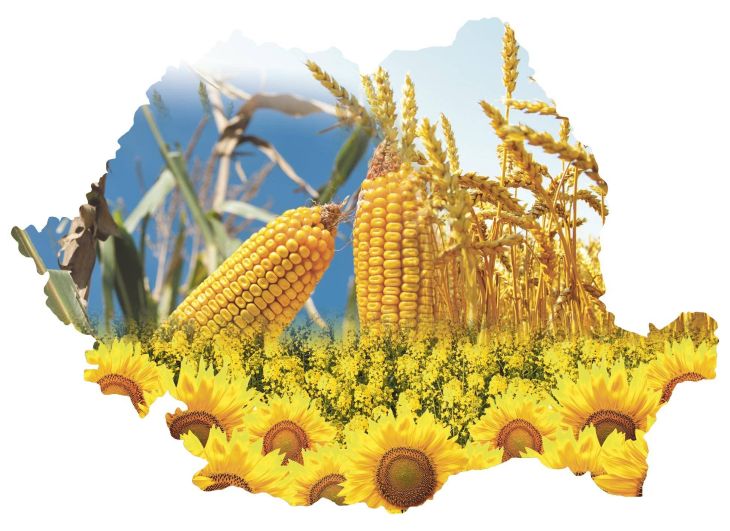 DIRECTOR EXECUTIV Mariana PANĂCentrul localComunaCÂMPULUNGALBESTII DE MUSCELCÂMPULUNGANINOASACÂMPULUNGBEREVOESTICÂMPULUNGBOTENICÂMPULUNGBUGHEA DE JOSCÂMPULUNGBUGHEA DE SUSCÂMPULUNGCAMPULUNGCÂMPULUNGCETATENICÂMPULUNGDAMBOVICIOARACÂMPULUNGDRAGOSLAVELECÂMPULUNGGODENICÂMPULUNGLERESTICÂMPULUNGMIHAESTICÂMPULUNGMIOARELECÂMPULUNGPOIENARII DE MUSCELCÂMPULUNGRUCARCÂMPULUNGSCHITU GOLESTICÂMPULUNGSTOENESTICÂMPULUNGVALEA MARE PRAVATCÂMPULUNGVLADESTICOSTEȘTIBÂRLACOSTEȘTIBUZOEȘTICOSTEȘTICĂLDARARUCOSTEȘTIHARSESTICOSTEȘTIIZVORUCOSTEȘTIMIROSICOSTEȘTIORAS COSTEȘTICOSTEȘTIPOPESTICOSTEȘTIRACACOSTEȘTIRECEACOSTEȘTISTOLNICICOSTEȘTIUNGHENICURTEA DE ARGEȘALBESTII DE ARGESCURTEA DE ARGEȘAREFUCURTEA DE ARGEȘBAICULESTICURTEA DE ARGEȘCEPARICURTEA DE ARGEȘCICANESTICURTEA DE ARGEȘCIOFRANGENICURTEA DE ARGEȘCORBENICURTEA DE ARGEȘCURTEA DE ARGESCURTEA DE ARGEȘPOIENARII DE ARGESCURTEA DE ARGEȘSALATRUCUCURTEA DE ARGEȘSUICICURTEA DE ARGEȘTIGVENICURTEA DE ARGEȘVALEA DANULUICURTEA DE ARGEȘVALEA IASULUIDOMNEȘTIBRADULETDOMNEȘTICORBIDOMNEȘTICOSESTIDOMNEȘTIDOMNESTIDOMNEȘTIMALURENIDOMNEȘTIMUSATESTIDOMNEȘTINUCSOARADOMNEȘTIPIETROSANIMIOVENIBALILESTIMIOVENIDARMANESTIMIOVENIDAVIDESTIMIOVENIHARTIESTIMIOVENIMICESTIMIOVENIMIOVENIMIOVENISTALPENIMIOVENITITESTIMIOVENIVULTURESTIPITEȘTIALBOTAPITEȘTIBABANAPITEȘTIBASCOVPITEȘTIBRADUPITEȘTIBUDEASAPITEȘTICOTMEANAPITEȘTICUCAPITEȘTIDRAGANUPITEȘTILUNCA CORBULUIPITEȘTIMARACINENIPITEȘTIMERISANIPITEȘTIMORARESTIPITEȘTIMOSOAIAPITEȘTIMUNICIPIUL PITESTIPITEȘTIOARJAPITEȘTIROCIUPITEȘTISTEFANESTIPITEȘTISUSENISLOBOZIA(AG)MOZACENISLOBOZIA(AG)NEGRASISLOBOZIA(AG)SLOBOZIASLOBOZIA(AG)STEFAN CEL MARETOPOLOVENIBELETI-NEGRESTITOPOLOVENIBOGATITOPOLOVENIBOTESTITOPOLOVENICALINESTITOPOLOVENICATEASCATOPOLOVENIDOBRESTITOPOLOVENILEORDENITOPOLOVENIPRIBOIENITOPOLOVENIRATESTITOPOLOVENITEIUTOPOLOVENITOPOLOVENIVEDEACIOMAGESTIVEDEACOCUVEDEAPOIANA LACULUIVEDEASAPATAVEDEAUDAVEDEAVEDEATip cerereNr cereri primite in 2021Acciza Motorină472Cerere unică de plata20.706Covid - Bovine (OUG 58/2021)1.024Măsura 14 - Bunăstare animale17Măsura 15 - Silvomediu26Măsura 8- Împădurire1Minimis - Legume sere si solarii8Programul Național APICOL (PNA)20Programul pentru şcoli  al României1Renta viageră307Total22.581SchemaTip documentValoare EUROValoare LEIAcciza MotorinaAcciza Motorina 201909,790,051.00Acciza MotorinaAcciza Motorina 202009,706,762.00Acciza Motorina Total019,496,813.00Programul pentru şcoli  al României04,496,122.58Renta viagera Agricola95,504.19453,184.83Plata Nationala - SECETA 2020Plata Nationala Seceta2020018,553,026.17Aj. stat-COVIDAj. stat-COVID AVICOL.C202001,924,259.00Aj. stat-COVIDAj. stat-COVID- SUIN.C202005,760,672.00Aj. stat-COVIDAj. stat-COVID- VINICOL.C20200277,537.60Aj. stat-COVID Total07,962,468.60Aj. stat-prod.agric.din sect.crest.animAj. stat-prod.agric.din sect.crest.anim.C20190825.87Aj. stat-prod.agric.din sect.crest.animAj. stat-prod.agric.din     sect.crest.anim.C20200112,171.01Aj. stat-prod.agric.din sect.crest.anim Total0112,996.88PNAAjutor PNA 2020135,509.91648,143.85M21 - CovidDecizie de plata M21-Bovine 20201,402,250.006,706,961.75M21 - CovidDecizie de plata M21-LFC/LSS 2020352,600.001,686,485.80M21 - CovidDecizie de plata M21-Ovine/Caprine 2020718,800.003,438,020.40M21 - Covid Total2,473,650.0011,831,467.95Masura 14Decizia de plata Masura 14 C20193,704,673.4617,276,744.69Masura 14Decizia de plata Masura 14 C20202,373,453.3511,352,227.42Masura 14  Total6,078,126.8128,628,972.11Masura 215Decizia de plata Masura 215 C2019296,307.971,381,832.22Cerere unicaDecizie de plata C2017525.762,386.43Cerere unicaDecizie de plata C20183,587.1416,729.85Cerere unicaDecizie de plata C201911,785,210.6955,912,678.91Cerere unicaNota avans C202021,507,223.31104,479,180.78Cerere unicaDecizie de plata C202014,991,883.5472,930,043.76Cerere unica Total48,288,430.44233,341,019.73M15Decizie de plata M15-An 2 2020 Ses 2271,431.751,298,258.08M15Decizie de plata M15-An 4 2020 Ses 1125,424.88599,907.19M15Decizie plata M15-An I 2017 Ses 172,134.41327,418.08M15Decizie de plata M15-An I 2019 Ses 2272,587.631,271,212.43M15Decizie de plata M15-An II 2018 Ses 172,193.65336,314.12M15Decizie de plata M15-An III 2019 Ses 1133,606.52623,074.00M15Decizie de plata M15-An I 2017 Ses 172,134.41327,418.08M15 Total1,019,513.254,783,601.98Total58,387,042.57327,193,527.32